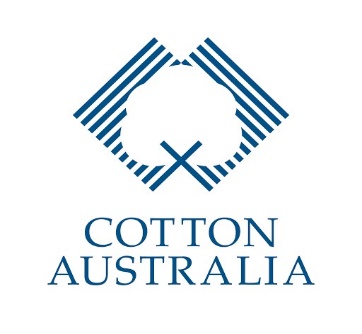 BackgroundA business plan is simply a document which records your vision, the current state of your farm / business, your future goals, and how you plan to achieve these. Ideally, the process of developing your business plan, will provide a clear understanding of what is required to achieve these goals, what your priorities are, and where to focus your energy and resources.A well-constructed business plan should include:Realistic goals and timeframes, including how these will be monitored and reviewedConsideration of any barriers stopping you from achieving your goalsConsideration of your strengthsUnderstanding of your risks and opportunitiesA well-considered business plan allows:Better visibility for family members and key employees of the future business direction, and strategy, ensuring everyone is working as a team and on the same pageA broader future outlook of your business rather than season to seasonImproved consideration for future direction and business growthEasier succession / estate / exit strategiesImproved visibility of financial positionBetter governance and accountability should plan(s) not be followed or allow for explanations as to why a plan(s) didn’t or did workBetter consideration of business and market risks, and existing practices for managing these to protect your farm and businessThis guide has been developed to assist with making the business planning process as simple as possible. Section 1 – About our businessList the names of the business owners and stakeholders. Provide the following details:Business nameAddressABNPIC number (the PIC system operates nationally to trace animals (livestock, poultry, apiary) if a disease outbreak or contamination incident occurs)Email addressTelephone numbersList the following details of all properties that are relevant to this business plan:Property nameLot numberLand sizeWhat the land is used forWhether you have a vegetation map for this property – Yes or No only. The vegetation map can be provided as an appendixStreet address of the propertyBriefly outline:Your farm’s historyYour core valuesWhy are you in business?Broadly any outcomes you want to achieveDraw a simple organisational chart and business structure of your business. Outline key details of your operationDocument employee roles, responsibilities, and their skills and qualificationsBriefly describe your broad future goals and strategies using values and metrics where possibleSection 2 - Risk management / goal formulationIn this section you will consider the risks associated with your business in each major business area and develop actions to mitigate against these risksIt is acknowledged you already address these risks as part of your normal day to day operations. Taking the time to document these risks and actions will help to prioritise and organise your time and efforts where improvement is required to support successful outcomesYou may use the risk guide below to consider any risks and strategies you may already have in placeRisk and goal / action guidesSection 3 – Summary of new action and implementation planTaking your actions / goals generated in the previous section, write them down in order of priorityTry to be as specific as possible in terms of how you will measure success, who will be responsible, and the intended timeframe for completion – this will assist you to focus on areas of your business which are most important and support accountability of completingSection 4 - How we plan to manage drought and dry conditionsThis is a requirement of the QRIDA drought assistance grant application processConsidering drought specificallyHow are you currently preparing for drought?How do your currently manage drought?How would you plan to recover from drought?This completes our Business Plan Guide.This Business Plan Guide is part of the Farm Business Resilience Program that is jointly funded by the Australian Government’s Future Drought Fund, and the Queensland Government’s Drought and Climate Adaptation Program.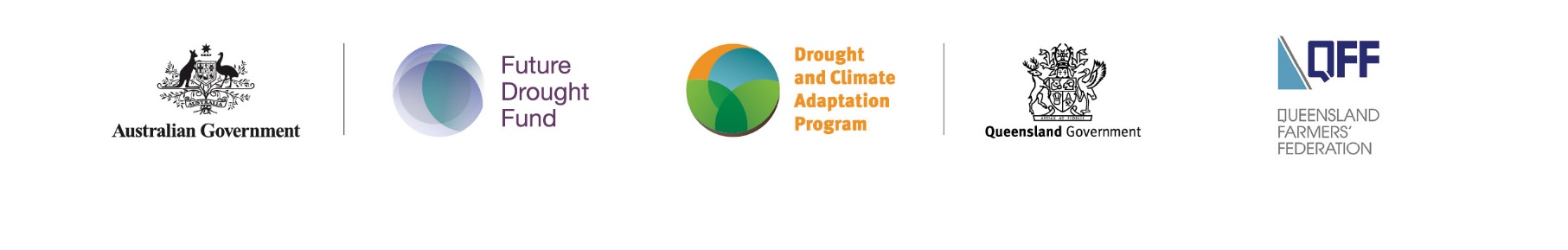 FARM BUSINESS PLAN GUIDEWhat is a business plan?Why a business plan is important? - Business Ownership - Business details - Our properties - Our motivation / storyFor example:To run a profitable and sustainable business that: Provides for our current and future needsis able to withstand the adverse impacts of climate and market variabilityis a sustainable land management systemis a viable business for future generations - Our organisational chart / business structureFor example:For example:Organisational chartBusiness structure - Our primary production operationFor example:For example:For example:For example:For example:For example:Type of business operationOur area of production isTypical production (yield) from this area isGross value of production in normal year ($)Number of normal employeesNumber of normal employeesLarge scale broadacre cotton farming operation 50 km west of St. George467 hectares9.2 bales/ha = 4,296.4 balesIn a normal year the gross value of our agricultural production is approximately $2,272,584Permanent3Large scale broadacre cotton farming operation 50 km west of St. George467 hectares9.2 bales/ha = 4,296.4 balesIn a normal year the gross value of our agricultural production is approximately $2,272,584Casual3Large scale broadacre cotton farming operation 50 km west of St. George467 hectares9.2 bales/ha = 4,296.4 balesIn a normal year the gross value of our agricultural production is approximately $2,272,584Seasonal5 - The operation of our business involves family members and employeesFor example:For example:For example:For example:For example:NameRole Full-time / Part-time / CasualResponsibilitiesSkills, qualifications, attributes & experienceJohn Smith (son)Property managerFull-timeOperation of modern farming machinery and supervision of contractorsMaintenance and servicing of all machinery, pumps, motorsManagement of irrigation operations and staff as requiredExclusion fence maintenance and upkeep of internal fences10 years cotton farming experienceQualified mechanicHolds licence to perform high risk workAble to complete seasonal water and financial budgets - Future stateFor example:For example:For example:Strategic outlook / visionStrategic outlook / visionStrategic outlook / visionWe want to develop a business that is able to support x2 children’s families and assets for a 3rd child.Net Profit $ 300k
Net Assets $ 20M
Retirement fund for independent living after the farm (liquidity) $3M We want to develop a business that is able to support x2 children’s families and assets for a 3rd child.Net Profit $ 300k
Net Assets $ 20M
Retirement fund for independent living after the farm (liquidity) $3M We want to develop a business that is able to support x2 children’s families and assets for a 3rd child.Net Profit $ 300k
Net Assets $ 20M
Retirement fund for independent living after the farm (liquidity) $3M Short-termMedium-termLong-termUnderstand financial position of the businessImprove production processes to reduce costs whist improving quality of product and achieve a 5% increase in bottom lineReduce debt by $5MLegendLegendLegendLegendSelf-assessmentRed Systems need to be improvedOrangeSystems could be improvedGreenNo system improvements identifiedPriorityHighUrgent action neededMediumAction required to improve systemsLow:Monitoring only requiredTimeframeShort-term<6 monthsMedium-term1-2 yearsLong-term>2 yearsFor example:2.1 - Drought and natural resourcesFor example:2.1 - Drought and natural resourcesFor example:2.1 - Drought and natural resourcesFor example:2.1 - Drought and natural resourcesFor example:2.1 - Drought and natural resourcesRisksCurrent management strategySelf-assessmentSpecific goals / actionsPriority / TimeframeInsecure access to water sources leading to water supply exposure, reduced confidence in forward planning, and reduced yields.We have multiple sources of water:X2 ground water boresAssociated property water allocation from the Balonne RiverOrange – System could be improved - Balonne River water allocation is dependent on seasonal rainfallInvestment in developing farm water infrastructure (dam) to improve water security and mitigate against water availability and access risk. Medium priorityMedium-term: 1-2 yearsWater infrastructure is inefficient leading to wastageSurface irrigation systemRed: System needs to be improved – surface irrigation is least efficient method of irrigationInvestment in water efficient irrigation systems (drip irrigation) to improve water efficiencies and mitigate against wastage.High priorityShort-term: <6 monthsDrought and natural resources riskDrought and natural resources riskRiskPotential goals / actionsInsecure access to water sources leading to water supply exposure, reduced confidence in forward planning, and reduced yields.Water supplies are exhausted leading to in inability to water crop resulting in reduced yield or crop failure. Water infrastructure is inefficient leading to wastageAbrupt changes in water access leading to restricted water availability, reduced yield, crop failure and business stress.Using more water than budgeted for due to taking greater risk punting in drier seasonsHigh seasonal water variability leading to uncertainty with resource management, business instabilityConsider:Enrolling in myBMP and becoming myBMP accredited – specifically completing the water management moduleInvestment in farm water infrastructure to improve water security and mitigate against water availability and access risk.Investing in water efficient infrastructure to improve water efficiencies and mitigate against wastage.Implementing infrastructure to capture and recycle wastewater to mitigate against wastage.Diversifying farming regions to mitigate against weather and climate risks.Developing a water budget and use it to guide forward farming plans.Engaging an agronomist or consultant to assist and advise on crop planning and water budgeting.Trading in the water market mitigate against water supply failure.Improving forecasting capabilities utilising technology to provide confidence in future procurement and farming planning.Have a full understanding, of, and utilise your water resources rules to optimise tactics such as carry-over.Flood riskFlood riskRiskPotential goals / actionsExtreme rainfall causing flooding, delayed harvest, crop damage, topsoil runoffConsider:Enrolling in myBMP and becoming myBMP accredited – specifically completing the sustainable natural landscape, soil health, and water management modulesDeveloping flood management infrastructure such as flood levee banks to mitigate against flash floodingDiversifying revenue streams to mitigate against risk of singular income stream failure.Climate and weather riskClimate and weather riskRiskPotential goals / actionsHighly variable and more extreme weather conditions and events (temperature, moister, fire, hail, drought) leading to increased difficulty in forecasting yield and forward planning, yield reduction and discounting due to crop damage.Weather events causing reduced yield leading to reduced capacity for subsequent seasons, investment in Property, Plant, Equipment and confidence in investment and procurement.Consider:Diversifying revenue streams to mitigate against risk of singular income stream failure.Taking out crop insurance (hail, colour discounts)Developing or improving a fire management plan, by developing and implementing fire breaks, planned, and controlled back burningDeveloping a forward plan and budget in relation to input resources (water, seed, pesticides).Developing and define a risk appetite and forward plan an acceptable risk on how much extra area you will crop based on water usage allowance.Biosecurity riskBiosecurity riskRiskPotential goals / actionsBiosecurity breach leading to crop disease, infestation, and weeds, resulting in reduced yield and failed crops.Poor biosecurity planning leading to ineffective and uncoordinated mitigation and propagation of biosecurity breaches (disease or pests).Consider:Enrolling in myBMP and becoming myBMP accredited – specifically completing the IPM – insects, weeds and disease, and biosecurity modulesDeveloping a high level of business wide education and training plan regarding biosecurity detection, prevention, and management, including best practice hygiene, pest recognition, reporting, and mitigative and reactive action planPerforming a review to ensure best practise biosecurity protocols are practised on-farmEngaging an agronomist or consultant to advise on most appropriate crop breeds for your areaSubscribing to relevant newsletters to stay informed of biosecurity rules, regulations, and restrictionsSupply chain riskSupply chain riskRiskPotential goals / actionsIncreasing supply chain costs including freight/transportation, input supplies (PPE, fertiliser, pesticides) leading to increased cost of production), reduced margins and profitability.Consider:Engaging with an agronomist or farming consultant to help forecasting and plan procurement for future cropping input supplies, in relation to the proposed crop cycle.Developing (or improve) a forward procurement plan and logistics strategy for cropping input supplies (fertiliser / pesticides / seed) for future seasons to mitigate against seasonal influxes in material demand and risk of unavailability and volatile pricing.Investing and developing farm storage infrastructure capabilities to improve the ability to stockpile supply resources.Reduced availability and access to input supplies such as, fuel, fertiliser, pesticides PPE leading to long lead times for delivery of supply inputs, causing bottlenecks and risk of missing planting windows; unavailability of critical inputs; and exposure to volatile seasonal pricing.Consider:Engaging suppliers to provide storage facilities.Investing and developing farm storage infrastructure capabilities to improve the ability to stockpile supply resources.Developing a list of alternate suppliers ensure continuity of business if the primary supplier is unable to service the business.Ensure strong relationship, strong communication and forecasting with suppliers to ensure priority for supply when needed.Reduced access to international trade partners and trade opportunities.Achieve myBMP accreditation, which in turn allows recognition by the international Better Cotton Initiative, as a supplier of sustainable cottonConsider engaging a broker to gain greater access to greater sales marketFinancial riskFinancial riskRiskPotential goals / actionsIncreasing interest rates, increases the risk of loan default, and reduces the capacity to acquire new loans.Increasing costs of productionLack of documentation of business planning / budgets etc. reducing lending confidence and access to loan facilitiesLow financial literacy resulting in suboptimal financial management and reduced loan facility confidence.Poor management of creditors and debt requirements resulting in inconsistent cash flow.Single source of revenueConsider:Consider engaging a consultant to improve and advise on financial management.Re-evaluating lending facilities (shop around for better interest rates / loan terms) to ensure best value for money.Preparation of cash flow/budgetPreparation of capital expenditure budgetImproving cash flow, business plans, budgets, and proposal documentation to ensure strong justification for loan applications.Prioritising paying down debt to improve financial leverage.Developing alternative revenue streams such as, dry, or wet hire of equipmentMarket riskMarket riskRiskPotential goals / actionsIncreasing cost of production (labour, input supplies, freight / transport), leading to reduced margins and profitability.Volatile spot prices leading to cash flow uncertainty, suboptimal return and financial risk.Poor management of creditors and debtors reducing loaning facility confidence.Suboptimal business literacy resulting in inefficient financial management, operations, or business strategies.Consider:Undertaking a process review to identify process bottlenecks and guide improvement in labour efficiencies and inform investment in equipment or infrastructure to improve process efficiencies.Engaging in forward markets (via broker / consultant or independently) to mitigate against a volatile spot priceEngaging a broker to gain access to a wider customer baseEngaging a consultant to provide financial, operational, or sales strategy assurance.Engaging and negotiating an input or output forward supply contract to provide assurance against fluctuating market demand.Engaging a consultant to provide contract assurance on supply contracts to mitigate against unfavourable terms of trade.Developing and regularly revise a comprehensive business budget and plan to provide formal justification for business decisions and loan applications.Undertaking formal training to improve business / financial literacy or engaging consultants to provide advice.Workforce riskWorkforce riskRiskPotential goals / actionsStaff retention issues, leading to labour shortages, reduced availability of skilled and experienced workers and loss of critical organisational people. Difficulty gaining access to and attracting labour (seasonal, permanent, skilled, casual), leading to labour shortages.Consider enrolling in myBMP and becoming myBMP accreditedAttract new employees by promoting employment stability, career pathways, and professional development and training.Ensure multiple staff are appropriately trained to and continue to access training opportunities to reduce key person riskConsider:Engaging a recruiting agency to source employeesInvesting in improving accommodation, internet connectivity, and domestic comfort to attract and retain employees.Offering improved work-life flexibility to attract and retain employees.Offering continual professional development and training or career pathways to attract and retain employeesInvesting in infrastructure and automation to reduce labour requirement.Offering a cost share arrangement or full sponsorship of visa costs to attract immigrant or transient workers (working holiday visas).Offering transportation to the property to attract immigrant workersOffering a cost share arrangement or full sponsorship of training and professional development to retain and attract new employeesLeveraging federal government incentives to attract new employeesPersonal / OH&S riskPersonal / OH&S riskRiskPotential goals / actionsWorkplace accident (manual handling injury, slip and fall, chemical injury, mental health injury) resulting in Common law claims, increase in workplace compensation insurance, critical financial loss, and reputational damageConsider:Enrolling in myBMP and becoming myBMP accredited – specifically completing the pesticide management, petrochemical storage, and handling modulesUndertaking business wide OHS training to ensure alignment to obligations and requirementsInvesting in appropriate manual handling equipment and PPE.Investing in storage and handling equipment to mitigate against chemical injury.Developing a robust and comprehensive workplace health and safety policy.Engaging a consultant to ensure a thorough understanding of WHS obligations and management strategies for physical as well as mental health risksEngaging a consultant to provide advice around ensuring appropriate and comprehensive insurance plansUndertaking business wide training to promote understanding of WHS obligations and management strategies for physical as well as mental health risksProduction riskProduction riskRiskPotential goals / actionsReliance on labour intensive processes increasing exposure to workforce risk and associated reduced capacity for production.Inefficient processes leading to process bottlenecks suboptimal cost of production and reduced margins.Degradation of soil health, leading to reduced yields or failed cropsConsider:Enrolling in myBMP and becoming myBMP accredited – specifically completing the soil health, sustainable natural landscape (natural assets) modulesInvesting in automation infrastructure, plant, and equipment to improve resource and labour efficiencies.Investing in infrastructure to improve resource and labour efficiencies.Performing process analysis (via a consultant or independently) to identify process bottlenecks, invest in automation or infrastructure and improve process efficiency.Family business riskFamily business riskRiskPotential goals / actionsLack of succession plan, resulting in business failures, uncoordinated strategiesInformal business plans or structures result in uncoordinated and poorly executed strategies, loss of critical information during turnover (family succession or external parties e.g., banking manager)Low financial or business literacy resulting in suboptimal strategy, planning and executionConsider:Engaging a succession planner or third-party mediator to formalise the processFormalising business and succession planning to ensure a robust record of medium- and long-term plan and strategyDeveloping documentation of key business processes to ensure business continuity on exit or succession and mitigate against key person risk (ISO9001).Automating processes as much as possible to mitigate against key person risk, reliance on labour intensive processes and workforce.Technology & redundancy riskTechnology & redundancy riskRiskPotential goals / actionsLow uptake of technology advancements and infrastructure, resulting in reliance on labour and reduced workplace efficiency.Consider:Building up infrastructure redundancies to mitigate against plant and equipment failure.Investing in technology to improve efficiency, and automation (e.g., remote sensors), improving efficiencies and reducing labour requirement (and WHS)Government policy riskGovernment policy riskRiskPotential goals / actionsLack of visibility of changes in government policy or regulations resulting in suboptimal work arounds, fines, or regulatory action.Ensure timely reviews of policy and regulatory updates by subscribing and staying up to date with communications from peak industry bodies and relevant government organisations.Consider subscribing to relevant departmental newsletters such as federal Department of Agriculture Water and the Environment, or state Department of Agriculture and Fisheries.Maintain membership of peak and local membership organisations such as Cotton Australia and local Cotton Growers AssociationFor example:For example:For example:For example:For example:For example:For example:RiskGoalAction planWhat is a successful outcome?Responsible partyTimeframe / deadlinePriority ratingWater infrastructure is inefficient leading to wastageImprove water efficiencies and mitigate against wastage.Invest in drip irrigation system costing ~$2.5MFor the same yield, reduction of water usage by 20%Property manager<6 monthsHighInsecure access to water sources leading to water supply exposure, reduced confidence in forward planning, and reduced yieldsImprove water security and mitigate against water availability and access risk.Investment in developing farm water infrastructure (dam) costing ~$30kReduction of water allocation pumping by 5%Property manager1-2 yearsMediumFor example:For example:For example:4.1 — How we plan to prepare for drought 4.2 — How we plan to manage during a drought4.3 — How we currently plan to recover from a droughtWeather and seasonal climate forecasting sites used to make decisions about seasonal variations and drought conditions. Identify drought preparedness strategies such as, adequate water supply, and water use efficient cropping techniques.  Develop and review the water budget plan more regularlyReview cropping program and adopt a very conservative approach Financial recoveryReplanting cropsPost-drought review to identify new ideas/lessons learned to better manage future droughts. 